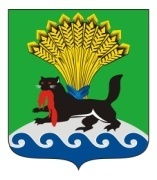         РОССИЙСКАЯ ФЕДЕРАЦИЯ           ИРКУТСКАЯ ОБЛАСТЬ           ИРКУТСКОЕ РАЙОННОЕ МУНИЦИПАЛЬНОЕ ОБРАЗОВАНИЕ         АДМИНИСТРАЦИЯ         ПОСТАНОВЛЕНИЕот «07»       04_____ 2021 г.					                                         № _____178____Об утверждении даты, времени, места проведения, темы мероприятий в рамках подпрограммы «Совершенствование системы информационно-библиотечного обслуживания в Иркутском районе» на 2018-2023 годы муниципальной программы Иркутского районного муниципального образования «Развитие культуры в Иркутском районном муниципальном образовании» на 2018-2023 годыВ целях реализации плана мероприятий подпрограммы «Совершенствование системы информационно-библиотечного обслуживания в Иркутском районе» на 2018-2023 годы муниципальной программы Иркутского районного муниципального образования «Развитие культуры в Иркутском районном муниципальном образовании» на 2018-2023 годы, утвержденной постановлением администрации Иркутского районного муниципального образования от 01.12.2017 № 563, на основании постановления администрации Иркутского районного муниципального образования от 26.03.2020 № 159 «О внесении изменений в постановление администрации Иркутского районного муниципального образования от 31.01.2019 № 36 «Об утверждении положений о проведении районных мероприятий по реализации подпрограммы «Совершенствование системы информационно-библиотечного обслуживания в Иркутском районе» на 2018-2023 годы муниципальной программы Иркутского районного муниципального образования «Развитие культуры в Иркутском районном муниципальном образовании» на 2018-2023 годы, согласно указу Губернатора Иркутской области от 13.01.2021 № 10-уг «О внесении изменений в указ Губернатора Иркутской области от 12 октября 2020 года № 279-уг», руководствуясь ст. 39, 45, 54 Устава Иркутского районного муниципального образования, администрация Иркутского районного муниципального образования:ПОСТАНОВЛЯЕТ:Утвердить дату, время, место проведения, тему следующих мероприятий:1) 27.05.2021 в 11.00 часов в муниципальном казённом учреждении культуры «Межпоселенческая районная библиотека» Иркутского районного муниципального образования по адресу: с. Хомутово, ул. Кирова, 9А – ежегодное районное мероприятие «Общероссийский день библиотек»;2) 23.10.2021 в 11.00 часов в Доме культуры «Овация» муниципального учреждения культуры «Социально-культурный комплекс» Уриковского муниципального образования по адресу: д. Грановщина, ул. Загоскина, 65В – ежегодный районный конкурс «Литературная гостиная «Душа живая». Тема конкурса «Великое озеро Байкал».Муниципальному казённому учреждению культуры «Межпоселенческая районная библиотека» Иркутского районного муниципального образования организовать и провести мероприятия согласно настоящему постановлению.Опубликовать настоящее постановление в газете «Ангарские огни», разместить в информационно-телекоммуникационной сети «Интернет» на официальном сайте Иркутского районного муниципального образования: www.irkraion.ru.Контроль исполнения настоящего постановления возложить на первого заместителя Мэра района.Мэр района                    		                                                                     Л.П. Фролов